HOSPITAL OVERVIEWThe resident teaching program at the Centre for Addiction and Mental Health (CAMH) is focused on residents’ educational needs for mandatory and senior selective rotations. In addition to the rotation specific programs for each rotation, the teaching program at CAMH includes a number of seminars and presentations, which are available to all residents.Grand Rounds:Grand Rounds occurs on Friday from 12:00-1:00pm, virtually via webex. Grand Rounds are presented by local experts, residents, staff physicians and visiting lecturers.Division Rounds:The Divisions of Forensic Psychiatry, Schizophrenia, Child and Adolescent Psychiatry, Emergency, Addictions, and Mood and Anxiety offer education rounds specific to their subspecialty areas.  Rounds are presented by local experts, residents, staff physicians, interprofessional staff, and visiting lecturers.  For more information, please contact the Division Rounds Coordinators: •	Dr. Amina Ali and Dr. Paul Benassi (Forensic Psychiatry, amina.ali@camh.ca, and paul.benassi@camh.ca),•	Dr. Sacha Agrawal (Schizophrenia, sacha.agrawal@camh.ca),•	Dr. Lesley Buckley (Addictions, leslie.buckley@camh.ca), •	Dr. Victor Tang, (Addiction Research, victor.tang@camh.ca),•	Dr. Oshrit Wanono (Child and Adolescent Psychiatry, oshrit.wanono@camh.ca), •	Dr. Bruce Fage (Emergency Department, bruce.fage@camh.ca)•	Dr. Aislynn Torfason (General Psychiatry, Aislynn.torfason@camh.ca)  Psychotherapy:Psychotherapy supervision is available in Dynamic Psychotherapy, Cognitive Behavioural Therapy, Interpersonal Therapy and Group and Family Therapies. The Psychotherapy Site Coordinator is Dr. Jan Malat: jan.malat@camh.ca.Research:All Divisions of CAMH are involved in research and residents are encouraged to become involved in research projects during their rotations, contact the Vice-President of Research Dr. Aristotle Voineskos at 416-535-8501 ext. 34378 or by email aristotle.voineskos@camh.ca Seminars:CAMH teaching includes the Professorial Seminar, Grand Rounds, Division Rounds, Psychotherapy Seminars, Psychopharmacology Seminars, Formulation Seminars, Interviewing Seminars, Clinical Conference and a number of academic lectures by visiting speakers.Residents in any program of CAMH can also obtain Cultural Interpretation Services and Ethics consultations. For further information about CAMH Seminars, please feel free to contact Dr. Yanying Zhou.MANDATORY CORE ROTATIONS – PGY 2 PGY 2 - CAMH General Inpatient (six months, 1051 Queen St W, Crisis and Critical Care)Dr. Daniel BlumbergerCo-Chief, General Adult Psychiatry and Health Systems DivisionTel: 416 535-8501 ext. 33662Email: daniel.blumberger@camh.ca   Dr. David Gratzer Co-Chief, General Adult Psychiatry and Health Systems DivisionTel: 416 535-8501 ext. 30412Email: david.gratzer@camh.ca  Dr. Aislynn TorfasonCoordinator of Resident TrainingGeneral Psychiatry and Health Systems DivisionTel: 416 535-8501 ext. 32649Email: aislynn.torfason@camh.ca During their six-month inpatient rotation, residents will have the opportunity to work on the General Psychiatry Unit (GPU) and Acute Care Unit (ACU). They will spend a majority of their time on the GPU and rotate through the ACU. Residents will be assigned a primary inpatient supervisor throughout this term, and can expect to get experience working with more than one supervisor. The GPU inpatient staff are excellent supervisors with vast clinical experience. Residents will be exposed to common acute psychiatric presentations encompassing all major diagnostic domains (i.e., mood, psychosis, personality, anxiety and substance use) and become proficient in managing aggression in acutely agitated patients. Residents will also fulfill their ECT requirements during this rotation. Furthermore, residents will gain experience in mental health law, including preparing for and presenting evidence at Consent and Capacity Board hearings. Current inpatient supervisors:Dr. David GratzerDr. Mina HusainDr. Fatima AhmedDr. Tamara MilovicDr. Jason JoannouDr. Andrew LustigDr. Adam TascaDr. Shade MillerDr. Michael MakPGY 2 - CAMH General Outpatient (six months, 1051 Queen St W, Crisis and Critical Care)Dr. Daniel BlumbergerCo-Chief, General Adult Psychiatry and Health Systems DivisionTel: 416 535-8501 ext. 33662Email: daniel.blumberger@camh.ca   Dr. David Gratzer Co-Chief, General Adult Psychiatry and Health Systems DivisionTel: 416 535-8501 ext. 30412Email: david.gratzer@camh.ca  Dr. Aislynn TorfasonCoordinator of Resident TrainingGeneral Psychiatry and Health Systems DivisionTel: 416 535-8501 ext. 32649Email: Aislynn.Torfason@camh.caDuring their six month outpatient rotation, PGY2 residents will work in the Mood Urgent Care Clinic and General Assessment Clinic, and will have one supervisor in each clinic. Patients referred to the Mood Urgent Care Clinic from the Emergency Department, Bridging Clinic, and Inpatient Units. Residents will have the opportunity to see in consultation and provide acute outpatient follow up to individuals who present with acute Mood and Anxiety Disorders. An emphasis will be made to expose residents to starting and monitoring mood stabilizers and antipsychotic medications. In the General Assessment Clinic, residents see patients referred from the community, who present with a wide range of psychiatric illnesses including Mood/Anxiety Disorders, Psychotic Disorders, Personality Disorders, Trauma-related disorders, and Substance use disorders. Residents will have the opportunity to follow a select number of patients referred from the General Assessment Clinic based on education value.Current General Outpatient Supervisors:Dr. Aislynn TorfasonDr. David MatthewsDr. Chelsea KaplanskyDr. Roisin ByrneDr. Daniel GrebenDr. Jason FishmanDr. Mishelle McIntyreDr. Lucy ChenDr. Yanying ZhouPGY 2 - Severe and Persistent Mental Illness (12 months, longitudinal) Dr. Daniel BlumbergerCo-Chief, General Adult Psychiatry and Health Systems DivisionTel: 416 535-8501 ext. 33662Email: daniel.blumberger@camh.ca   Dr. David Gratzer Co-Chief, General Adult Psychiatry and Health Systems DivisionTel: 416 535-8501 ext. 30412Email: david.gratzer@camh.ca  Dr. George FoussiasChief, Schizophrenia DivisionTel: 416-535-8501ext. 34390Email: george.foussias@camh.ca Dr. Aislynn TorfasonCoordinator of Resident TrainingGeneral Psychiatry and Health Systems DivisionTel: 416 535-8501 ext. 32649Email: Aislynn.Torfason@camh.caDr. Sacha AgrawalCoordinator of Resident TrainingSchizophrenia DivisionTel: 416-535-8501 ext 32334Email: sacha.agrawal@camh.ca During the 12 month PGY2 General Psychiatry Rotations, residents will follow one patient longitudinally with severe and persistent mental illness (including schizophrenia, schizoaffective disorder, and Bipolar Disorder with a history of psychosis). This rotation will occur concurrently during their inpatient and outpatient rotations. Residents will work in the General Psychosis Clinic for this rotation. The General Psychosis Clinic provides consultations and ambulatory care for individuals with relative stability. The resident will see the patient every 1-2 months. Supervision with be in a group format with their co-PGY2s, allowing opportunity for case discussions.Supervisors for the SPMI rotation:Dr. Adam ToewsDr. Hesham DesoukyDr. Ofer AgidDr. Robert ZipurskyMANDATORY CORE ROTATIONS – PGY 3PGY 3 - CAMH Child Psychiatry (four months, 80 Workman Way)Dr. Louise GallagherChief, Child and Adolescent Psychiatry Division Tel: 416 535-8501 ext. 39129Email: Louise.Gallagher@camh.caDr. Oshrit Wanono Coordinator of Resident TrainingChild and Adolescent Psychiatry Division Tel: 416-535-8501 ext. 39363Email: oshrit.wanono@camh.ca CAMH is an excellent setting to gain experience working with children, adolescents and parents, and to be exposed to a variety of presenting problems or diagnoses. The presenting problems will span both the internalizing and externalizing disorders and include mood, anxiety, attention-deficit/hyperactivity disorder, oppositional defiant disorder and autism spectrum disorders. Residents will be working in the outpatient department with staff in the Mood and Anxiety Service, the Consultation Service and the Better Behaviour Service. In addition, residents can choose to obtain more specialized assessment or treatment experiences by working with youth with autism spectrum disorders and concurrent disorders. Residents will also have an opportunity to learn about crisis intervention with adolescents through the UCC. Residents will gain experience in assessment and treatment using a variety of modalities, including psychotherapy and psychopharmacology. The resident will gain experience starting medications in children and adolescents and monitoring treatment response. The resident can also gain experience providing a variety of psychotherapies including CBT, DBT, parenting interventions, interpersonal therapy and motivational interviewing. The resident will have the opportunity to provide individual treatment and may participate in group interventions. The program currently offers group treatment for anxiety disorders, autism spectrum disorders, depression, substance use disorders, disruptive behaviours and parenting.The program has approximately 19 psychiatric staff and supervisors, all actively involved in academic activities. The program is multidisciplinary. Many staff are involved in research. Staff’s research interests include pathways of care, depression, autism, genetics and epidemiology and intervention programs for youth with disruptive behaviours. Staff will be delighted to involve residents who are interested in obtaining further knowledge. Psychiatric staff are also involved in medical student teaching and interested residents will have the opportunity to gain experience teaching medical students. Faculty and supervisors:Dr. Stephanie AmeisDr. Joanna BarlasDr. Marco Battaglia Dr. Darren Courtney Dr. Amy GajariaDr. Benjamin GoldsteinDr. Naima JavaidDr. Dafna KahanaDr. Meng-Chuan LaiDr. Marissa Leong Dr. Susan QuesnelDr. Priya RajuDr. Amit RotemDr. Samra Sahlu Dr. Amanda SawyerDr. Debbie Schachter Dr. Aaron SilvermanDr. Oshrit Wanono Dr. Marcia ZemansPGY 3 - CAMH Geriatric Psychiatry (four months, 80 Workman Way)Dr. Tarek RajjiChief, Geriatric Psychiatry Division Tel: 416 535-8501 ext. 32275Email: tarek.rajji@camh.ca  Dr. Aviva Rostas Coordinator of Resident TrainingGeriatric Psychiatry DivisionTel: 416 535-8501 ext. 39235Email: aviva.rostas@camh.ca   The goal of this four-month rotation in geriatric psychiatry is to teach residents how to assess and treat older patients with various mental disorders. The Geriatric Mental Health Services at CAMH provide comprehensive evaluation and treatment for older adults experiencing depression, psychosis, anxiety, sleep disturbances, memory or behavioural problems, and other mental health problems associated with aging. Residents are exposed to late-life mental disorders in various settings (inpatient, outpatient, in-home, long-term care facilities). They will gain experience in understanding patients with late-life mental disorders in relation to their families and environment, and in treating them using a variety of psychosocial interventions, pharmacotherapy, or other somatic treatments. The importance of continuity of care is stressed.Residents have the opportunity to assess and treat patients in a continuum of settings, following patients during acute and sub-acute, hospitalizations, back to community care in outpatient clinics, in-home settings, or long- term care facilities. In all settings, working with their supervisors, residents function as leaders of the multidisciplinary geropsychiatry team. Residents will also participate in the monthly U. of T. geriatric psychiatry half-days, the monthly journal club organized by the Geriatric Psychiatry Division, and the weekly inpatient Morning Reports. In addition to these specific teaching activities, residents are encouraged to attend other seminars and presentations offered by CAMH and the Geriatric Psychiatry Division at CAMH, e.g. City-Wide Behavioural Neurology and Geriatric Psychiatry Rounds. Residents are invited (but not mandated) to perform, present, and prepare for publication a case report or an evidence-based review. Under the supervision of the faculty, additional academic and research, opportunities are available to all interested residents.Faculty and Supervisors (listed alphabetically):Dr. Babak Abadi Dr. Petal AbdoolDr. Daniel BlumbergerDr. Eric Brown Dr. Sarah ColmanDr. Simon DaviesDr. Breno DinizDr. Angela GolasDr. Phillip GerretsenDr. Ariel Graff Dr. Donna KimDr. Sanjeev KumarDr. Suvendrini Lena Dr. Benoit Mulsant Dr. Bruce Pollock Dr. Tarek RajjiDr. Aviva RostasDr. Syeeda Salim Inpatient ComponentDuring their four-month rotation, residents are in charge of 4-5 beds on the two inpatient units of the 48-bed Geriatric Mental Health Services.  These units provide comprehensive evaluation and hospitalization for older adults experiencing severe mental disorders. All patients receive a complete medical, psychiatric, and social/ functional assessment. Patients admitted to the unit are acutely ill and are referred by the emergency room or are direct admissions from CAMH geriatric outpatient services and affiliated long-term care facilities. About 35% of patients present with mood disorder (major depression, bipolar disorder), 25% with behavioural and psychological symptoms associated with dementia, 35% with primary psychotic disorders, and 5% with other mental disorders.Residents can follow their patients throughout their length of stay. Residents are members of a multi-disciplinary team; they have frequent opportunities to observe interviews and to be observed interviewing; they will learn how to use structured instruments to systematically assess late-life mental disorders and measure treatment outcomes; they will learn about psychopharmacology issues specific to geriatric patients; they will interface with primary care practitioners/hospitalists regarding co-morbid medical issues and their impact on late-life mental illness and neurodegenerative disorders; and they may co-lead a therapeutic group and provide brief manual-based psychotherapy to selected patients.Residents can also participate in rTMS clinics as well as ECT. Residents will become familiar with aspects of the Mental Health Act and Health Care Consent Act relevant to older persons; in particular, how to work with the Office of the Public Guardian and Trustee and patients’ Substitute Decision Makers (SDMs). Interested residents have the opportunity to follow their discharged inpatients in the CAMH geriatric outpatient services.Outpatient ComponentPACE Clinics - PACE includes general late-life mental health clinics and specialized clinics focusing on late-life mood disorders, late-life schizophrenia and cognitive disorders;Rapid Assessment Clinic - for urgent consults from the community or discharges from the inpatient units;Telepsychiatry Clinic - providing geriatric psychiatry consults around Ontario;Memory Clinic - consults are seen by a multidisciplinary team including a behavioural neurologist and geriatric psychiatrist along with comprehensive assessments by occupational therapy, social work, nursing and neuropsychology; patients are then followed by a physician in conjunction with a social worker;Neuropsychiatry Clinic -provides joint psychiatric and neurologic care for patients at CAMH living with mental illness in the context of a range of neurologic comorbidities including Parkinson’s Disease and parkinsonism, seizure disorder, headache, movement disorders, neuromuscular disorders, multiple sclerosis, traumatic brain injury, and the neuropsychiatric sequelae of stroke.In-home Consultation Program - home visits to homebound patients who are unwilling or unable to attend clinic;Stepping Stones Program - a supportive housing unit in close proximity to the hospital for stable patients transitioning from the hospital to independent living run as a partnership between LOFT and CAMH;Long-Term Care Consultation Program - consultations and follow up to a very large service area of long- term care and retirement homes.Also during their four-month rotation, residents will have one half day outpatient clinic a week during which they assess and follow-up patients in the community, including their eligible patients discharged from CAMH geriatric inpatient units, within Late-Life Mood Disorders Clinic, Rapid Assessment Clinic, Memory Clinic or visiting Long- Term Care Facilities.  There is an opportunity to provide individual psychotherapy or group CBT for depression over the duration of the rotation with supervision focusing on psychotherapeutic issues of special relevance to older patients.PGY 3 - Severe Mental Illness (four months)Dr. George FoussiasChief, Schizophrenia DivisionTel: 416-535-8501ext. 34390Email: george.foussias@camh.ca Dr. Treena WilkieChief, Forensic Psychiatry DivisionTel: 416-535-8501ext. 32947Email: treena.wilkie@camh.ca Dr. Sacha AgrawalCoordinator of Resident TrainingSchizophrenia DivisionTel: 416-535-8501 ext 32334Email: sacha.agrawal@camh.ca Dr. Amina Ali Coordinator of Resident TrainingForensic Psychiatry DivisionTel: 416-535-8501 ext. 32950Email: amina.ali@camh.ca The aim of this rotation is for residents to learn how to support the recovery of individuals with schizophrenia and other severe mental illnesses. The hospital offers many teams and sites from which residents can choose, spanning inpatient units, day hospital program, outpatient clinics and community-based teams. This 4-month rotation at CAMH provides rich and varied opportunities to gain essential diagnostic and therapeutic skills under expert supervision, including accurate diagnosis, effective psychopharmacological treatment, the management of co-morbid substance use and physical health problems, navigating mental health law, assessing and managing clinical risks, assessing and managing cognitive and negative symptoms and psycho-social rehabilitation. Available supervisors include:Dr. Ofer AgidDr. Sacha Agrawal Dr. Crystal BaluyutDr. Patricia Cavanagh Dr. Monica ChoiDr. Nicole Davis-FaroqueDr. Shaheen DaraniDr. Hesham DesoukyDr. George Foussias Dr. Justin Geagea Dr. Milena GoskDr. Glenda Horowitz Dr. Omair HusainDr. Laura KennedyDr. Michael KiangDr. Serge LeblancDr. Chloe Leon Dr. Shi-Kai LiuDr. Farooq NaeemDr. Karen NgDr. Alex RabenDr. Martin RotenbergDr. Jorge SoniDr. Adam ToewsDr. Laura WilliamsDr. Robert ZipurskyAvailable CAMH rotations:1.	Slaight Family Centre for Youth in TransitionThe Slaight Centre at CAMH is dedicated to providing state-of-the-art, recovery-based care to youth and emerging adults with first episode psychosis. Residents work with patients across the continuum of care, from the emergency room, to a specialized early psychosis inpatient unit, to the outpatient clinic in a dynamic, research intensive clinical environment.2.	Psychosis, Recovery and Treatment Inpatient unitsCAMH has four specialized inpatient units that serve individuals with schizophrenia and other severe mental illnesses. Residents learn how to support affected individuals during the most acute phases of their illness, with particular emphasis on the safe and effective use of psychotropic medications and mastery of mental health law.  3.	Psychosis Coordinated Care ServiceThe Psychosis Coordinated Care Service (PCCS) offers a unique opportunity for residents to work in a day hospital setting with individuals with severe mental illness who require intensive clinical support.  Through frequent contact with patients and close collaboration with a dynamic inter-professional team, residents learn thorough diagnostic assessment, effective management of symptoms and side effects and careful assessment of risk. 4.	Flexible Assertive Community Treatment (Downtown West, Central and East)CAMH has three flexible assertive community treatment (FACT) teams, each serving a defined area of the urban core.  FACT teams provide a unique opportunity for residents to work in the community with patients with high acuity and complex needs.  There is an emphasis on inter-professional collaboration and, through home visits, learning experientially about the social and structural determinants of health and the psychiatrist’s role as advocate.5.	ForensicsThe Forensic Psychiatry Division provides recovery-based care for inpatients and outpatients with severe and persistent mental illness who are under the supervision of the Ontario Review Board (ORB).  Residents will gain knowledge and skills in preparing reports for and providing evidence at CCB and ORB hearings. If the resident is interested, there is opportunity to gain clinical exposure to other areas of forensic psychiatry including the sexual behaviours clinic, assessments of fitness and criminal responsibility and mental health diversion assessments. MANDATORY CORE ROTATION – PGY 4PGY 4 - CAMH Addictions Rotation (three months)Dr. Leslie BuckleyChief, Addictions DivisionTel.: 416-535-8501ext. 31920Email: leslie.buckley@camh.ca Dr. Daniela Lobo Coordinator of Resident TrainingAddictions DivisionTel: 416-535-8501 ext. 33932Email: daniela.lobo@camh.ca  During their 12-week rotation in the Addictions Division, residents will have supervision from addiction psychiatrists and addiction medicine physicians, with the goal of achieving competency in assessing and managing complex concurrent disorders presentations in our patients.  In addition, residents will be able to choose to participate in one of the following specialized programs:   Addictions Consultation Service, Interprofessional Pain and Addictions Clinic, Rainbow/ HQ Program, Problem Gambling and Technology Use Program, Concurrent Addictions Inpatient Treatment Service (CAITS), Youth Addictions (in collaboration with Sick Kids) and inpatient addiction consultation services. Motivational approaches, assessment and interviewing will be stressed in all services. Residents will learn psychopharmacology for the treatment of alcohol, opioids and other substances. There will be opportunities for brief patient follow-up. 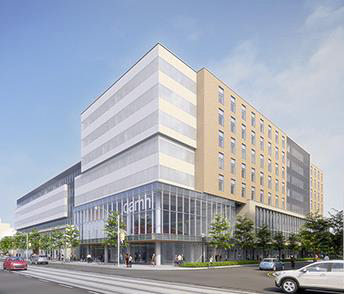 